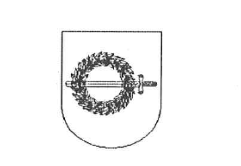 GARGŽDŲ „MINIJOS“ PROGIMNAZIJA                                                                      TVIRTINU                                                                       Direktorius                                                                            Julius Gindulis2019 METŲ GEGUŽĖS MĖNESIO VEIKLOS PLANAS2019-04-30 Nr.9GargždaiEil.Nr.Renginio pavadinimasRenginio pavadinimasDataDataAtsakingasAtsakingasVykdo1.POSĖDŽIAI,SUSIRINKIMAIPOSĖDŽIAI,SUSIRINKIMAI1.Mokytojų susirinkimas.Mokytojų susirinkimas.2019-05-302019-05-30J. GindulisJ. GindulisMokytojai2.1, 5 klasių mokinių tėvų susirinkimai.1, 5 klasių mokinių tėvų susirinkimai.2019 gegužė2019 gegužėJ. GindulisJ. Gindulis1-8 klasių vadovai3. SM MG susirinkimasSM MG susirinkimas2019-05-072019-05-07Ž. SurplienėŽ. SurplienėŽ. SurplienėA. PakamorienėJ. GrimalienėG. Januškienė4.Atvirų durų diena 5-8 klasių tėvamsAtvirų durų diena 5-8 klasių tėvams2019-05-142019-05-14R. BalsytėN. ŽemgulienėR. BalsytėN. Žemgulienė5-8 klasėse dėstantys mokytojai5.Mokyklos veiklos kokybės įsivertinimo grupės posėdis.Mokyklos veiklos kokybės įsivertinimo grupės posėdis.2019-05-272019-05-27L. ZubauskienėR. BirgėlienėL. ZubauskienėR. BirgėlienėMokyklos vidaus kokybės įsivertinimo grupės nariai6.Mokyklos tarybos posėdis.Mokyklos tarybos posėdis.2019-05-282019-05-28J. GindulisJ. GindulisMT nariai7.VGK posėdisVGK posėdis2019-05-302019-05-30Spec. Pedagogė A. LeketienėSpec. Pedagogė A. LeketienėPM metodinė grupė2.VEIKLOS STEBĖSENAVEIKLOS STEBĖSENA1.Mokytojų praktinės veiklos stebėjimas atestuojantis aukštesnei kvalifikacinei kategorijai.Mokytojų praktinės veiklos stebėjimas atestuojantis aukštesnei kvalifikacinei kategorijai.2019 gegužė2019 gegužėL. ZubauskienėL. ZubauskienėL. Zubauskienė3.TIRIAMOJI VEIKLATIRIAMOJI VEIKLA1.Mokyklos veiklos įsivertinimo rodiklio 4.3.2. Nuolatinis profesinis tobulėjimas įsivertinimas. Apklausos rezultatų analizė. Mokyklos veiklos įsivertinimo rodiklio 4.3.2. Nuolatinis profesinis tobulėjimas įsivertinimas. Apklausos rezultatų analizė. 2019 gegužė2019 gegužėL. ZubauskienėR. BirgėlienėL. ZubauskienėR. BirgėlienėMokyklos veiklos kokybės įsivertinimo grupė2.2,4  klasių mokinių NMPP  organizavimas.2,4  klasių mokinių NMPP  organizavimas.2019-05-032019-05-03D. BušeckienėD. BušeckienėL. StrumylienėD. Paukštienė3.8 klasių mokinių NMPP  organizavimas.8 klasių mokinių NMPP  organizavimas.2019-05-07/092019-05-07/09L. ZubauskienėL. ZubauskienėR. BirgėlienėR. Urbonienė4.8 klasių mokinių klausimyno pildymas.8 klasių mokinių klausimyno pildymas.2019-05-14/162019-05-14/16L. ZubauskienėL. ZubauskienėR. BirgėlienėR. Urbonienė,8 klasių mokiniai5.Neformaliojo ugdymo poreikio tyrimo rezultatų pristatymas.Neformaliojo ugdymo poreikio tyrimo rezultatų pristatymas.2019-04-28/302019-04-28/30L. ZubauskienėL. ZubauskienėL. Zubauskienė4.METODINĖ VEIKLAMETODINĖ VEIKLA1.PM metodinės grupės susirinkimaiPM metodinės grupės susirinkimai2019 m. gegužės mėn. (pagal poreikį)2019 m. gegužės mėn. (pagal poreikį)V. JokubaitienėV. JokubaitienėPM metodinė grupė2.LGMA aktyvo susitikimasLGMA aktyvo susitikimasGegužės 24 d. Gegužės 24 d. A. PakamorienėA. PakamorienėA. Pakamorienė5.RENGINIAIRENGINIAI1.Netradicinio ugdymo diena, skirta Europos šalių kultūraiNetradicinio ugdymo diena, skirta Europos šalių kultūrai05-0905-09V. MikšienėV. MikšienėUžsienio kalbų mokytojos, 5-8 kl. mokiniai.Netradicinio ugdymo dienaPavasario žiedai.Netradicinio ugdymo dienaPavasario žiedai.2019-05-092019-05-09G. JucienėA. KundrotienėL. LiatukienėG. JucienėA. KundrotienėL. Liatukienė1-4 klasių mokiniai3.Koncertas mokinių tėvams, skirtas Motinos dienaiKoncertas mokinių tėvams, skirtas Motinos dienaiGegužės 2 d.Gegužės 2 d.Birutė ŠutinienėLina StrumylienėRegina ValskienėBirutė ŠutinienėLina StrumylienėRegina Valskienė1c, 1e klasė4.Respublikinis dainų šventės „Mes Lietuvos vaikai“ konkursas-festivalisRespublikinis dainų šventės „Mes Lietuvos vaikai“ konkursas-festivalisGegužės 3d.Gegužės 3d.Respublikinis dainų šventės „Mes Lietuvos vaikai“ konkursas-festivalisRespublikinis dainų šventės „Mes Lietuvos vaikai“ konkursas-festivalisJaunučių choraskl.)5.Netradicinio ugdymo dienaŠeimos dienaNetradicinio ugdymo dienaŠeimos dienaGegužės 23 d.Gegužės 23 d.Regina ValskienėA. KundrotienėB.  ŠutinienėRegina ValskienėA. KundrotienėB.  Šutinienė1-4 klasių mokiniai6.Rajoninis eilėraščių ir piešinių konkursas ,,Jorė jau čia“Rajoninis eilėraščių ir piešinių konkursas ,,Jorė jau čia“Gegužės 3 d.Gegužės 3 d.ViktorijaDargužienėViktorijaDargužienė1-4 klasių dailės būrelis7.Integruota muzikos ir lietuvių kalbos pamoka, skirta  klasės tėvams.Integruota muzikos ir lietuvių kalbos pamoka, skirta  klasės tėvams.Gegužės 7 d.Gegužės 7 d.Elena ŠunbarauskienėRegina ValskienėElena ŠunbarauskienėRegina Valskienė1b klasė8.Integruota muzikos ir lietuvių kalbos pamoka, skirta  klasės tėvams.Integruota muzikos ir lietuvių kalbos pamoka, skirta  klasės tėvams.Gegužės 8 d.Gegužės 8 d.Danutė PaukštienėRegina ValskienėDanutė PaukštienėRegina Valskienė1a klasė9.Praktinis gamtamokslinio ugdymo seminaras ,,Tyrinėk, atrask, kurk“  rajono mokyklų 4 klasių mokiniamsPraktinis gamtamokslinio ugdymo seminaras ,,Tyrinėk, atrask, kurk“  rajono mokyklų 4 klasių mokiniamsGegužės 9 d.Gegužės 9 d.Vida  RatkuvienėBirutė ŠutinienėVida  RatkuvienėBirutė ŠutinienėVida  RatkuvienėBirutė Šutinienė     10.Projektinė veikla ,,Vaikai – vaikams“ su lopšelio-darželio  ,,Ąžuoliukas“ ugdytiniais.Projektinė veikla ,,Vaikai – vaikams“ su lopšelio-darželio  ,,Ąžuoliukas“ ugdytiniais.Gegužės 10 d.Gegužės 10 d.Rasa GaldikienėRasa Galdikienė2e klasė     11.Edukacinė ekskursija ,,Panemunės pilys“ pagal 3 klasių  projektą ,,Plaukiame Nemunu“Edukacinė ekskursija ,,Panemunės pilys“ pagal 3 klasių  projektą ,,Plaukiame Nemunu“Gegužės 10 d.Gegužės 10 d.Daiva KisielienėViktorija DargužienėDaiva KisielienėViktorija Dargužienė 3c, 3 d klasės     12.Klaipėdos rajono pradinių klasių mokinių saugaus eismo konkursas „Šviesoforas“Klaipėdos rajono pradinių klasių mokinių saugaus eismo konkursas „Šviesoforas“Gegužės 10 d.Gegužės 10 d.D.JasudavičienėD.PaukštienėD.JasudavičienėD.PaukštienėGargždų „Minijos“ progimnazijos neformalaus švietimo 1-4 klasių saugaus eismo būrelio komanda     13.Atvira veikla su lopšelių – darželių ,,Ąžuoliukas“ ir ,,Gintarėlis“ priešmokyklinio ugdymo grupių ugdytiniais ,,Mokyklėlės link“Atvira veikla su lopšelių – darželių ,,Ąžuoliukas“ ir ,,Gintarėlis“ priešmokyklinio ugdymo grupių ugdytiniais ,,Mokyklėlės link“Gegužės 22 d.Gegužės 22 d.Dovilė JasudavičienėViktorija DargužienėRegina ValskienėDovilė JasudavičienėViktorija DargužienėRegina Valskienėb ir 3c klasės     14.Edukacinė ekskursija „ Bitutė ratuota“. Edukacinė ekskursija „ Bitutė ratuota“. Gegužės 22 d. Gegužės 22 d. Danutė PaukštienėElena ŠunbarauskienėDanutė PaukštienėElena Šunbarauskienė1a ir 1b klasės     15.Edukacinė ekskursija į Nidą pagal 2 klasių  projektą „Jūratė ir Kastytis“Edukacinė ekskursija į Nidą pagal 2 klasių  projektą „Jūratė ir Kastytis“Gegužės 23 d.Gegužės 23 d.Rita StankuvienėDalė GrigaitienėRita StankuvienėDalė Grigaitienė2a ir 2b klasės     16.Rajoninis pradinių klasių festivalis ,,Šokio sūkury“.Rajoninis pradinių klasių festivalis ,,Šokio sūkury“.Gegužės 24 d.Gegužės 24 d.Birutė ŠutinienėVida RatkuvienėBirutė ŠutinienėVida RatkuvienėBirutė ŠutinienėVida Ratkuvienė     17.Padėkos tėvams renginys ,,Graži mūsų šeimynėlė“Padėkos tėvams renginys ,,Graži mūsų šeimynėlė“Gegužės 28 d.Gegužės 28 d.Dovilė JasudavičienėViktorija DargužienėRegina ValskienėDovilė JasudavičienėViktorija DargužienėRegina Valskienė3 b ir 3c klasės     18.Edukacinė ekskursija į Vinetų kaimą, susipažinti su indėnų gyvenimo ypatumais, papročiais.Edukacinė ekskursija į Vinetų kaimą, susipažinti su indėnų gyvenimo ypatumais, papročiais.Gegužės 16 d.Gegužės 16 d.Birutė ŠutinienėLaima LiatukienėBirutė ŠutinienėLaima Liatukienė1e ir 1d klasės     19. Koncertas mokinių tėvams, skirtas šeimos dienai. Koncertas mokinių tėvams, skirtas šeimos dienai.Gegužės 21 d.Gegužės 21 d.Asta KundrotienėRegina ValskienėAsta KundrotienėRegina Valskienė	3a klasė     20.Rūkyti nemadinga (sveikatos mokymas Rūkyti nemadinga (sveikatos mokymas Gegužės mėn.Gegužės mėn.VSPS V. ŽutautienėVSPS V. Žutautienė6 kl. auklėtojos     21.Ar moki taisyklingai valytis dantis? (sveikatos mokymas)Ar moki taisyklingai valytis dantis? (sveikatos mokymas)Gegužės mėn.Gegužės mėn.VSPS V. ŽutautienėVSPS V. Žutautienė4 kl. mokytojos     22.Apsaugokime vaikus nuo rūkymoApsaugokime vaikus nuo rūkymoGegužės mėn.Gegužės mėn.VSPS V. ŽutautienėVSPS V. Žutautienė7–8 kl. mokiniai     23.Pasaulinė rankų higienos dienaPasaulinė rankų higienos dienaGegužės mėn.Gegužės mėn.VSPS V. ŽutautienėVSPS V. ŽutautienėMokyklos bendruomenė     24.Pasaulinė nerūkymo dienos minėjimas „Pučiu ne dūmus, o muilo burbulus“Pasaulinė nerūkymo dienos minėjimas „Pučiu ne dūmus, o muilo burbulus“2019-05-312019-05-31PM metodinė grupė VSPS V. ŽutautienėPM metodinė grupė VSPS V. Žutautienė5–8 kl. mokiniai25.Motinos dienos koncertasMotinos dienos koncertas2019-05-032019-05-03R. Meilytė-JurjonienėR. Meilytė-JurjonienėMuzikos mokytojas R. Anužis Gobergiškės skyrius26.Akcija „Pavasario žiedai“Akcija „Pavasario žiedai“2019-05 102019-05 10R. Meilytė-JurjonienėR. Meilytė-JurjonienėGobergiškės skyrius27.Sporto dienaSporto diena2019-05-312019-05-31R. Meilytė-JurjonienėR. Meilytė-JurjonienėGobergiškės skyrius, 6.PROJEKTINĖ VEIKLAPROJEKTINĖ VEIKLA1.,,Exchanges for All“ tarptautinės jaunimo mainų programos stovyklos Danijoje, Lietuvoje, Latvijoje,,Exchanges for All“ tarptautinės jaunimo mainų programos stovyklos Danijoje, Lietuvoje, Latvijoje05-23-2905-23-29R.AnužienėR.AnužienėJ. Grimalienė, E. Kaupaitienė, A. Lukauskienė, L. Paulauskienė, D. Beliajeva, A. Pakamorienė, R. Anužienė, R. Anužis, 55 aštuntų kl. mokiniai2.,,Exchanges for All“ tarptautinės jaunimo mainų programos dalyvių pasirodymas septintokams,,Exchanges for All“ tarptautinės jaunimo mainų programos dalyvių pasirodymas septintokams05-23-2805-23-28R. AnužienėR. AnužienėProjekto dalyviai, 7-ų klasių mokiniai3.Tiriamoji veikla ,,Vandens sunaudojimas buityje‘ pagal Erasmus+ projektą ,,Water is Life“Tiriamoji veikla ,,Vandens sunaudojimas buityje‘ pagal Erasmus+ projektą ,,Water is Life“05 mėn.05 mėn.S. PiaulokienėS. PiaulokienėV. Barbšienė, L. Sukurienė, S. Piaulokienė, 8d kl. mokinėsI. Kurpeikytė, I. Bernotaitė, D. Daugėlaitė, S. Naumeckytė, A. Zablockytė, N. Račkutė NMVA projektas „Geras mokymasis geroje mokykloje“NMVA projektas „Geras mokymasis geroje mokykloje“NMVA projektas „Geras mokymasis geroje mokykloje“NMVA projektas „Geras mokymasis geroje mokykloje“NMVA projektas „Geras mokymasis geroje mokykloje“NMVA projektas „Geras mokymasis geroje mokykloje“NMVA projektas „Geras mokymasis geroje mokykloje“NMVA projektas „Geras mokymasis geroje mokykloje“1.Projekto komandos susirinkimai.2019-05-08, 15, 22,292019-05-08, 15, 22,29L. ZubauskienėL. ZubauskienėProjekto komandaProjekto komanda2.MUK komandų susitikimas Vėžaičių pagrindinėje mokykloje.2019-05-242019-05-24L. ZubauskienėL. ZubauskienėProjekto komandaProjekto komanda3.Projekto veiklų pristatymas mokyklos bendruomenei.2019-05-302019-05-30L. ZubauskienėL. ZubauskienėProjekto komandaProjekto komandaES bendrai finansuojamas projektas Nr. 09.2.1-ESFA-k-728-01-0022 ,,Motyvuoti mokytojai ir tėvai, – motyvuoti mokiniai”ES bendrai finansuojamas projektas Nr. 09.2.1-ESFA-k-728-01-0022 ,,Motyvuoti mokytojai ir tėvai, – motyvuoti mokiniai”ES bendrai finansuojamas projektas Nr. 09.2.1-ESFA-k-728-01-0022 ,,Motyvuoti mokytojai ir tėvai, – motyvuoti mokiniai”ES bendrai finansuojamas projektas Nr. 09.2.1-ESFA-k-728-01-0022 ,,Motyvuoti mokytojai ir tėvai, – motyvuoti mokiniai”ES bendrai finansuojamas projektas Nr. 09.2.1-ESFA-k-728-01-0022 ,,Motyvuoti mokytojai ir tėvai, – motyvuoti mokiniai”ES bendrai finansuojamas projektas Nr. 09.2.1-ESFA-k-728-01-0022 ,,Motyvuoti mokytojai ir tėvai, – motyvuoti mokiniai”ES bendrai finansuojamas projektas Nr. 09.2.1-ESFA-k-728-01-0022 ,,Motyvuoti mokytojai ir tėvai, – motyvuoti mokiniai”ES bendrai finansuojamas projektas Nr. 09.2.1-ESFA-k-728-01-0022 ,,Motyvuoti mokytojai ir tėvai, – motyvuoti mokiniai”1.Individualios 5-7 klasių tėvų ir mokinių konsultacijosPagal klasių vadovų ir matematikos mokytojų suplanuotą veiklų grafikąPagal klasių vadovų ir matematikos mokytojų suplanuotą veiklų grafikąR. BalsytėR. BalsytėMokinys – matematikos mokytojas/klasės vadovas – tėvaiMokinys – matematikos mokytojas/klasės vadovas – tėvai2.Matematinių projektų, įtraukiančių tėvus, rengimas ir vykdymasPagal klasių vadovų ir matematikos mokytojų suplanuotą veiklų grafikąPagal klasių vadovų ir matematikos mokytojų suplanuotą veiklų grafikąR. Balsytė,O. GirkontienėR. Balsytė,O. GirkontienėMatematikos mokytojosMatematikos mokytojos3.Mokyklų vadovų grįžtamojo ryšio pokalbiaiPagal sudarytą grafikąPagal sudarytą grafikąJ. Gindulis,R. Balsytė,L. ZubauskienėJ. Gindulis,R. Balsytė,L. ZubauskienėKlasių vadovai, matematikos mokytojaiKlasių vadovai, matematikos mokytojai4.5-8 klasių matematikos mokytojų projekto veiklų refleksija2019-05-032019-05-03R. Balsytė,O. GirkontienėR. Balsytė,O. GirkontienėMatematikos mokytojaiMatematikos mokytojai5.Bendros 5-8 klasių vadovų- mokinių-tėvų-mokytojų sesijosPagal sudarytą grafiką 2019 m. gegužės 1-31 d.  Pagal sudarytą grafiką 2019 m. gegužės 1-31 d.  R. Balsytė,N. ŽemgulienėR. Balsytė,N. Žemgulienė5-8 klasių vadovai5-8 klasių vadovai7.ATASKAITOS1.Duomenis apie mokyklos nelankančius ir vengiančius lankyti mokinius ataskaitą švietimo skyriui2019-05-092019-05-09V. JokubaitienėG. DonylėV. JokubaitienėG. DonylėV. JokubaitienėG. DonylėV. JokubaitienėG. Donylė2.Duomenis apie mokykloje registruotus, bet mokyklos nelankančius mokinius NEMIS sistemoje2019-05-102019-05-10V. JokubaitienėG. DonylėV. JokubaitienėG. DonylėV. JokubaitienėG. DonylėV. JokubaitienėG. Donylė3.Nemokamo maitinimo apskaita SPIS programoje2019-05-10, 30 d.2019-05-10, 30 d.V. JokubaitienėV. JokubaitienėV. JokubaitienėV. Jokubaitienė4.Lankomumo ataskaita2019-05-292019-05-29V. JokubaitienėG. DonylėV. JokubaitienėG. DonylėV. JokubaitienėG. DonylėV. JokubaitienėG. Donylė